BULLETIN D'ADHESIONJe désire ou nous désirons devenir membre du CAT-CLUB DE GENEVENom (s) ..........................................................................................................................................Prénom (s)......................................................................................................................................Adresse...........................................................................................................................................Code Postal...................................Ville...........................................................................................E-mail ........................................................................... N° de tél...................................................Cotisation annuelle :     	□       Fr. 50.- par personne                                          	□       Fr. 70.- pour deux personnes habitant le même foyer  	          CCP 12-6301-6 IBAN CH24 0900 0000 1200 6301 6Nom du (des) Chats (s) .................................................................................................................Race (s) .........................................................................................................................................Livre des Origines et n° du (des) Pedigree (s) ...............................................................................Lieu et date :	Signature :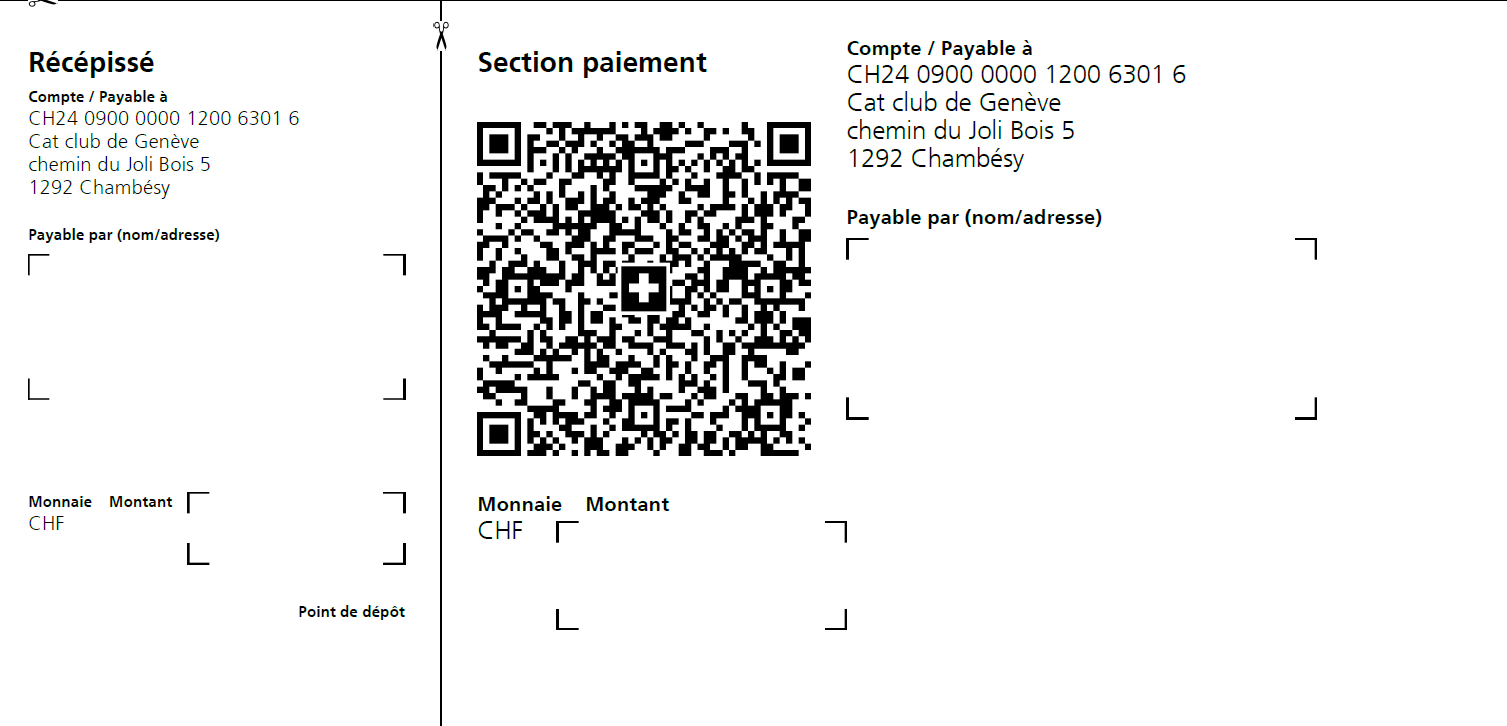 